Заявление Отделения Пенсионного фонда Российской Федерации по Краснодарскому краюКраснодар, 7 июня 2019 года.В связи с появлением в региональных и районных  СМИ Краснодарского края информации о том, что десятки пенсионеров Успенского района оказались должны Пенсионному фонду сотни тысяч рублей, государственное учреждение – Отделение Пенсионного фонда Российской Федерации по Краснодарскому краю (далее Отделение) сообщает следующее.По действующему законодательству, пенсия гражданина, имеющего на иждивении нетрудоспособных членов семьи, выплачивается в повышенном размере. Пенсионер обязан в силу действующего правового регулирования извещать орган ПФР обо всех обстоятельствах, влекущих изменение размера пенсии, например, поступление иждивенца на работу, смерть иждивенца, расторжение брака (в отношении иждивенца супруга), отчисление из учебного заведения (в отношении иждивенца-ребенка возрасте от 18-23 лет).В ходе проведения инвентаризации выплатныхдел в Успенском районе выявлено 33 пенсионных дела граждан, которым после смерти нетрудоспособного члена семьи выплачивалась повышенная фиксированная выплата к страховой пенсии, что повлекло за собой переплату сумм пенсии. Работа по возмещению излишне выплаченных средств должна проводиться до полного их погашения без ограничения срока.В настоящее время размеры пенсий 33 пенсионеров, у которых выявлена переплата, приведены в соответствие с законодательством РФ, пенсионеры проинформированы о сумме переплат. Значительная часть пенсионеров решила вернуть переплаты в добровольном порядке. С остальными пенсионерами проводится разъяснительная работа о возмещении переплат, в том числе с выездом работников ПФР на дом.ЧИТАЙТЕ НАС: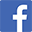 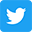 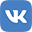 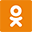 Для дополнительной информации:Обиход Владимир Анатольевич, руководитель группы по взаимодействию со СМИ  Отделения ПФР по Краснодарскому краюрабочий телефон: +7 (861) 214-28-21,мобильный телефон: +7 (928) 20-30-2-40e-mail: 0113@033.pfr.ru
www.pfrf.ru